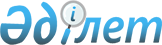 Об утверждении объема квоты на беспошлинный ввоз тростникового сахара-сырца на территорию Республики Казахстан на 2018 годПриказ Министра национальной экономики Республики Казахстан от 11 декабря 2017 года № 402. Зарегистрирован в Министерстве юстиции Республики Казахстан 29 декабря 2017 года № 16167.
      В соответствии с подпунктом 2) статьи 7 Закона Республики Казахстан от 12 апреля 2004 года "О регулировании торговой деятельности" и пунктом 5 решения Комиссии таможенного союза от 27 ноября 2009 года № 130 "О едином таможенно-тарифном регулировании таможенного союза Республики Беларусь, Республики Казахстан и Российской Федерации" ПРИКАЗЫВАЮ:
      1. Установить, что ввоз тростникового сахара-сырца без вкусо-ароматических или красящих добавок (коды ТН ВЭД ЕАЭС 1701 13, 1701 14) (далее – сахар-сырец) в объеме 370 000 тонн в 2018 году осуществляется без уплаты таможенных пошлин в таможенной процедуре выпуска для внутреннего потребления на территорию Республики Казахстан.
      2. Департаменту развития внешнеторговой деятельности Министерства национальной экономики Республики Казахстан в установленном законодательством Республики Казахстан порядке обеспечить:
      1) государственную регистрацию настоящего приказа в Министерстве юстиции Республики Казахстан;
      2) в течение десяти календарных дней со дня государственной регистрации настоящего приказа направление его копии в бумажном и электронном виде на казахском и русском языках в Республиканское государственное предприятие на праве хозяйственного ведения "Республиканский центр правовой информации" для официального опубликования и включения в Эталонный контрольный банк нормативных правовых актов Республики Казахстан;
      3) в течение десяти календарных дней после государственной регистрации настоящего приказа направление его копии на официальное опубликование в периодические печатные издания;
      4) размещение настоящего приказа на интернет-ресурсе Министерства национальной экономики Республики Казахстан после его официального опубликования;
      5) в течение десяти рабочих дней после государственной регистрации настоящего приказа в Министерстве юстиции Республики Казахстан представление в Юридический департамент Министерства национальной экономики Республики Казахстан сведений об исполнении мероприятий, предусмотренных подпунктами 1), 2), 3) и 4) настоящего пункта.
      3. Контроль за исполнением настоящего приказа возложить на курирующего вице-министра национальной экономики Республики Казахстан.
      4. Настоящий приказ вводится в действие по истечении десяти календарных дней после дня его первого официального опубликования.
      "СОГЛАСОВАН"
Заместитель Премьер-Министра
Республики Казахстан –
Министр сельского хозяйства
Республики Казахстан
_____________ А. Мырзахметов
14 декабря 2017 года
"СОГЛАСОВАН"
Министр финансов
Республики Казахстан
_____________ Б. Султанов
21 декабря 2017 года
					© 2012. РГП на ПХВ «Институт законодательства и правовой информации Республики Казахстан» Министерства юстиции Республики Казахстан
				
      Министр
национальной экономики
Республики Казахстан 

Т. Сулейменов
